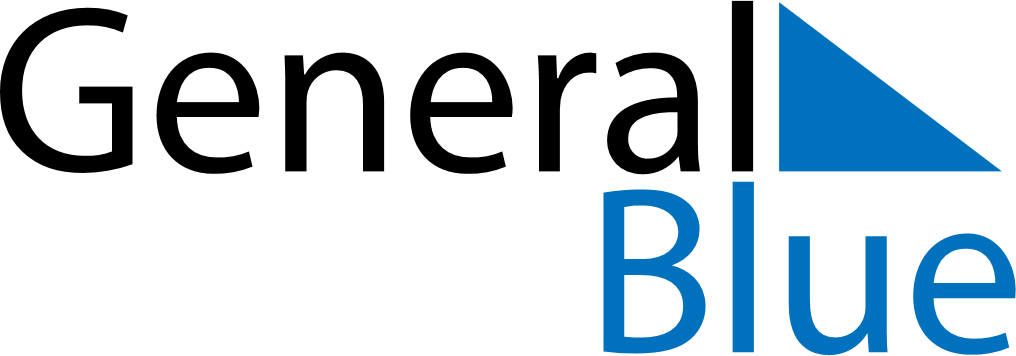 July 2088July 2088July 2088July 2088July 2088SundayMondayTuesdayWednesdayThursdayFridaySaturday12345678910111213141516171819202122232425262728293031